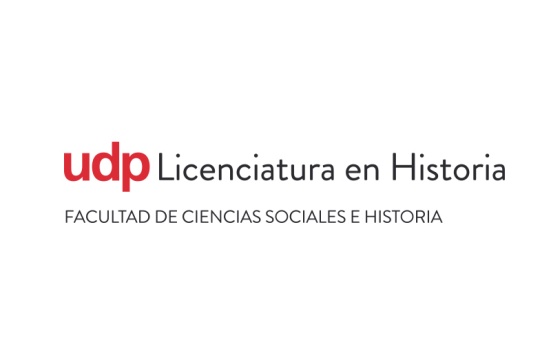 FORMULARIO AYUDANTÍAS DOCENTES Y TUTORÍASFacultad de Ciencias Sociales e HistoriaUniversidad Diego PortalesANTECEDENTES LABORALES:Indique las tutorías, ayudantías de cátedra y/o ayudantías de investigación en las que haya participado. ANTECEDENTES ACADÉMICOS:Indique sus publicaciones, ponencias y presentaciones en Seminarios o Congresos:Indique los cursos que usted ha realizado vinculados teórica o metodológicamente con el curso al que está postulando a ayudantía. PROMEDIO DE NOTAS ACUMULADO: EN EL CASO QUE HAYA REALIZADO AYUDANTÍAS PREVIAMENTE, INCLUYA EL PROMEDIO DE LAS EVALUACIONES DOCENTES:EN EL CASO QUE HAYA REALIZADO AYUDANTÍAS PREVIAMENTE, INCLUYA LA EVALUACIÓN DEL PROFESOR/A DE LA AYUDANTÍA ANTERIOR (expresado en notas): 	ANTECEDENTES PERSONALES	ANTECEDENTES PERSONALES	ANTECEDENTES PERSONALES	ANTECEDENTES PERSONALES	ANTECEDENTES PERSONALES-R.U.T (NO INCLUYA PUNTOS)R.U.T (NO INCLUYA PUNTOS)R.U.T (NO INCLUYA PUNTOS)R.U.T (NO INCLUYA PUNTOS)R.U.T (NO INCLUYA PUNTOS)R.U.T (NO INCLUYA PUNTOS)R.U.T (NO INCLUYA PUNTOS)R.U.T (NO INCLUYA PUNTOS)R.U.T (NO INCLUYA PUNTOS)R.U.T (NO INCLUYA PUNTOS)APELLIDO PATERNOAPELLIDO PATERNOAPELLIDO PATERNOAPELLIDO MATERNOAPELLIDO MATERNONOMBRESNOMBRESNOMBRESNOMBRESNOMBRESNOMBRESNOMBRESNOMBRESNOMBRESNOMBRESDíaMesAñoAñoFECHA DE NACIMIENTOFECHA DE NACIMIENTOFECHA DE NACIMIENTOFECHA DE NACIMIENTONACIONALIDADFONOFONOFONOFONOFONOFONOFONOFONOFONOFONODIRECCIÓN: DIRECCIÓN: DIRECCIÓN: DIRECCIÓN: DIRECCIÓN: DIRECCIÓN: DIRECCIÓN: DIRECCIÓN: DIRECCIÓN: DIRECCIÓN: DIRECCIÓN: DIRECCIÓN: DIRECCIÓN: DIRECCIÓN: DIRECCIÓN: CORREO ELECTRÓNICO: CORREO ELECTRÓNICO: CORREO ELECTRÓNICO: CORREO ELECTRÓNICO: CORREO ELECTRÓNICO: CORREO ELECTRÓNICO: CORREO ELECTRÓNICO: CORREO ELECTRÓNICO: CORREO ELECTRÓNICO: CORREO ELECTRÓNICO: CORREO ELECTRÓNICO: CORREO ELECTRÓNICO: CORREO ELECTRÓNICO: CORREO ELECTRÓNICO: CORREO ELECTRÓNICO: FORMACIÓN DE POSTGRADO (SI APLICA):FORMACIÓN DE POSTGRADO (SI APLICA):FORMACIÓN DE POSTGRADO (SI APLICA):FORMACIÓN DE POSTGRADO (SI APLICA):FORMACIÓN DE POSTGRADO (SI APLICA):FORMACIÓN DE POSTGRADO (SI APLICA):FORMACIÓN DE POSTGRADO (SI APLICA):FORMACIÓN DE POSTGRADO (SI APLICA):FORMACIÓN DE POSTGRADO (SI APLICA):FORMACIÓN DE POSTGRADO (SI APLICA):FORMACIÓN DE POSTGRADO (SI APLICA):FORMACIÓN DE POSTGRADO (SI APLICA):FORMACIÓN DE POSTGRADO (SI APLICA):FORMACIÓN DE POSTGRADO (SI APLICA):FORMACIÓN DE POSTGRADO (SI APLICA):CURSO EN QUE SOLICITA AYUDANTÍA/O TUTORÍA:  CURSO EN QUE SOLICITA AYUDANTÍA/O TUTORÍA:  CURSO EN QUE SOLICITA AYUDANTÍA/O TUTORÍA:  CURSO EN QUE SOLICITA AYUDANTÍA/O TUTORÍA:  CURSO EN QUE SOLICITA AYUDANTÍA/O TUTORÍA:  CURSO EN QUE SOLICITA AYUDANTÍA/O TUTORÍA:  CURSO EN QUE SOLICITA AYUDANTÍA/O TUTORÍA:  CURSO EN QUE SOLICITA AYUDANTÍA/O TUTORÍA:  CURSO EN QUE SOLICITA AYUDANTÍA/O TUTORÍA:  CURSO EN QUE SOLICITA AYUDANTÍA/O TUTORÍA:  CURSO EN QUE SOLICITA AYUDANTÍA/O TUTORÍA:  CURSO EN QUE SOLICITA AYUDANTÍA/O TUTORÍA:  CURSO EN QUE SOLICITA AYUDANTÍA/O TUTORÍA:  CURSO EN QUE SOLICITA AYUDANTÍA/O TUTORÍA:  CURSO EN QUE SOLICITA AYUDANTÍA/O TUTORÍA:  CURSO / PROYECTO / TUTORÍAPROFESOR/A O INVESTIGADOR/A PRINCIPALUNIVERSIDADAÑOTÍTULO, ARTÍCULO O PONENCIAREVISTA/SEMINARIO O CONGRESOAÑOCURSOPROFESORAAÑONOTADECLARACIÓN DE INTERÉS: En uno o dos párrafos, señale las razones que le llevan a postular a la ayudantía de cátedra. Destaque el aporte que usted pueda ofrecer al curso, enfatizando su formación académica y habilidades para desenvolverse como ayudante.